Guía de trabajo autónomo 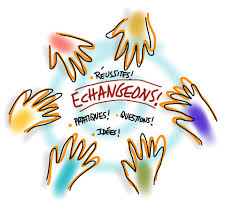 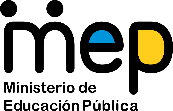                                    FRANÇAIS     Guide du travail autonome pour les élèves du IIIº cycle   et d’éducation diversifiée.El trabajo autónomo es la capacidad de realizar tareas por nosotros mismos, sin necesidad de que nuestros/as docentes estén presentes. Le travail autonome est la capacité de réaliser des tâches par nous-mêmes sans aucune aide de nos enseignants en présentiel.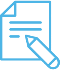 Me preparo para hacer la guía   / Je me prépare pour le travail                        Pautas que debo verificar antes de iniciar mi trabajo.  Les étapes de vérification avant de commencer mon travail :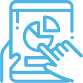 Voy a recordar lo aprendido en clase.    Je me rappelle ce que j’ai appris en classe de français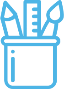  Pongo en práctica lo aprendido en clase / Je mets en pratique ce que j’ai appris en classe de français GRILLE D’AUTOEVALUATION DU TRAVAIL AUTONOME :  Collège / Lycée :   ______________________ Professeur(e):  ______________________________ Niveau             8 ª Huitième année Matière           Français Materiales o recursos que voy a necesitar Matériaux nécessaires Hojas blancas o de colores, goma, tijeras, lápices, marcadores, diccionario, acceso a internet, computadora, o tablette , teléfono celular . Papier blanc/couleurs, colle, ciseaux, crayons ou feutres de couleurs, dictionnaire, connexion internet, ordinateur ou tablette ou téléphone portable.Condiciones que debe tener el lugar donde voy a trabajar Conditions pour le lieu où je vais travailler  Una mesa o escritorio cómodo, limpio, sin distractores cercanos. Petite table ou bureau, commode et propre. Sans bruits et distractions possibles Tiempo en que se espera que realice la guía. Temps disponible pour réaliser le guide de travailLas tareas lingüísticas propuestas pueden tomar entre 30- 40 minutos.Ce sont des tâches linguistiques pour travailler individuellement, entre 30 et 40 minutes.Indicaciones IndicationsLa lengua se aprende a través la cultura y la forma de vida de los pueblos que tienen el francés como lengua materna, en América también.   El 20 de marzo se celebra “La Francofonie”. Ya has escuchado sobre esta fiesta internacional seguramente, por lo tanto, con esta actividad vas a investigar y descubrir algunos países francohablantes del continente, y algunos personajes que han contribuido en muchos campos del saber. La oportunidad de aprender más sobre la francofonía del continente que habitamos podrá darte una visión más amplia de la lengua francesa.  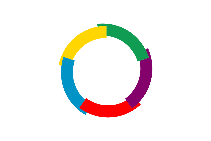 Para esta celebración, entonces vas a realizar también una serie de pequeñas tareas que se detallan a continuación: Actividad Tâche(s)Busca información sobre cuáles son los países francohablantes de América (países y territorios que hablan francés).Selecciona la información y busca un personaje que sea de lengua francesa del continente americano (artista, deportista, político, científico, etc.) Elabora por escrito la ficha de identidad del personaje seleccionado con aspectos tales como: nombre, país, nacionalidad, lengua, profesión, fecha de nacimiento, alguna característica particular que lo distinguePresenta este personaje a través de: un audio, o un video. Puedes enviar tu trabajo a tu profesor y compañeros de clase también.Elabora una tarjeta postal original (en papel o en versión digital) con 5 palabras en francés que logren motivar, valorar, apoyar a todos los países y personas de la francofonía  en relación a la crisis mundial del Covid19 .Indicaciones IndicationsDespués de realizar las tareas propuestas, vas a responder a las siguientes preguntas: Indicaciones o preguntas para auto regularse y evaluarseIndications ou questions pour l’autorégulation et l’autoévaluation. ¿Puedo explicar que es la Francofonia?¿Puedo identificar los países francohablantes de América?¿Puedo presentar un personaje de la francofonía de América en forma oral?¿Puedo presentar las características de un personaje de la francofonía de América en forma escrita?Identifico, pronuncio y escribo algunas palabras en francés para transmitir un mensaje de apoyo en lengua francesa sobre el tema del covid19Con el trabajo autónomo voy a aprender a aprender Avec le travail autonome je vais apprendre á apprendre .Con el trabajo autónomo voy a aprender a aprender Avec le travail autonome je vais apprendre á apprendre .Reviso las acciones realizadas durante la construcción del trabajo.Je vais réviser les actions faites pendant l’élaboration du travail (des tâches) Marco una X encima de cada símbolo al responder las siguientes preguntas Je coche d’un X sur le symbole pour répondre aux questions : Reviso las acciones realizadas durante la construcción del trabajo.Je vais réviser les actions faites pendant l’élaboration du travail (des tâches) Marco una X encima de cada símbolo al responder las siguientes preguntas Je coche d’un X sur le symbole pour répondre aux questions : ¿Leí las indicaciones con detenimiento?J’ai lu les instructions attentivement ?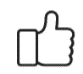 ¿Subrayé las palabras que no conocía?J’ai souligné les mots inconnus ?¿Busqué en el diccionario o consulté en internet o con un familiar el significado de las palabras que no conocía?J’ai cherché au dictionnaire ou j’ai demandé à ma famille la signification des mots inconnus¿Me devolví a leer las indicaciones cuando no comprendí qué hacer?Au moment de travailler, si je n’ai pas compris, j’ai essayé de relire ?Con el trabajo autónomo voy a aprender a aprender / Avec le travail autonome j’apprends à apprendre : Con el trabajo autónomo voy a aprender a aprender / Avec le travail autonome j’apprends à apprendre : Valoro lo realizado al terminar por completo el trabajo.  J’évalue à la fin du travail Marca una X encima de cada símbolo al responder las siguientes preguntasJe coche d’un X sur le symbole pour répondre aux questions suivantes : Valoro lo realizado al terminar por completo el trabajo.  J’évalue à la fin du travail Marca una X encima de cada símbolo al responder las siguientes preguntasJe coche d’un X sur le symbole pour répondre aux questions suivantes : ¿Leí mi trabajo para saber si es comprensible lo escrito o realizado?J’ai lu les indications pour savoir si je comprends ¿Revisé mi trabajo para asegurarme si todo lo solicitado fue realizado?J’ai révisé mon travail pour assurer que tout a été fait.¿Me siento satisfecho con el trabajo que realicé?Je me sens satisfait avec mon travail ?Explico ¿Cuál fue la parte favorita del trabajo?¿Qué puedo mejorar, la próxima vez que realice la guía de trabajo autónomo?Explico ¿Cuál fue la parte favorita del trabajo?¿Qué puedo mejorar, la próxima vez que realice la guía de trabajo autónomo?